Ausschreibungstexte Punktleuchte Ø65, LED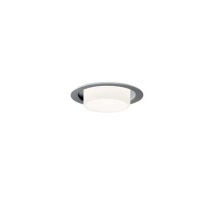 2800-2Einbauleuchte aus Aluminium, Abdeckring weiß lackiertDurchmesser  Mit zylindrischer, blendungsbegrenzender Abschirmung aus mundgeblasenem OpalglasBestückung:	Bridgelux V6, 5 WFarbtemperatur: 2700 oder 3000 K, 90 Ra; 4000 K, 80 RaSchutzart:	IP20, Klasse IIFab.:  	www.focus-lighting.dk2800-9Einbauleuchte aus Aluminium, Abdeckring alugrau lackiertDurchmesser  Mit zylindrischer, blendungsbegrenzender Abschirmung aus mundgeblasenem OpalglasBestückung:	Bridgelux V6, 5 WFarbtemperatur: 2700 oder 3000 K, 90 Ra; 4000 K, 80 Schutzart:	IP20, Klasse IIFab.:  	www.focus-lighting.dk